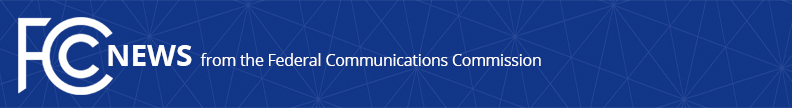 Media Contact: Erin McGrath, (202) 418-2300Erin.McGrath@fcc.govFor Immediate ReleaseSTATEMENT OF COMMISSIONER MICHAEL O’RIELLY ON SENATE CONFIRMATION OF JESSICA ROSENWORCEL AND BRENDAN CARRWASHINGTON, August 3, 2017. — “I appreciate the U.S. Senate approving the nominations of Jessica Rosenworcel and Brendan Carr, both of whom I know well, for seats at the Commission.  I look forward to my ‘new’ colleagues being sworn in and the opportunity to work with them in the months ahead on important communications issues for the benefit of the American people.”     -- ###
Office of Commissioner Mike O’Rielly: (202) 418-2300Twitter: @mikeofccwww.fcc.gov/leadership/michael-oriellyThis is an unofficial announcement of Commission action.  Release of the full text of a Commission order constitutes official action.  See MCI v. FCC, 515 F.2d 385 (D.C. Cir. 1974).